Edital PROBEX 2022/2023João Pessoa,__________/____________/__________________________________                             ________________________ Coordenador(a) do Projeto		               Assessoria de Extensão Observação: Este formulário deverá ser encaminhado impreterivelmente no mês que antecede ao pagamento da bolsa ao discente substituto, conforme o dia estabelecido para cada mês no calendário constante do ANEXO V deste edital.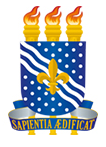 ANEXO IVUNIVERSIDADE FEDERAL DA PARAÍBAASSESSORIA DE EXTENSÃO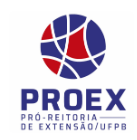 Solicitação de Cancelamento de Bolsistas e/ou SubstituiçãoSolicitação de Cancelamento de Bolsistas e/ou SubstituiçãoSolicitação de Cancelamento de Bolsistas e/ou SubstituiçãoSolicitação de Cancelamento de Bolsistas e/ou SubstituiçãoSolicitação de Cancelamento de Bolsistas e/ou SubstituiçãoProjeto:Projeto:Projeto:Projeto:Projeto:Centro:Centro:Centro:Centro:Centro:Coordenador:Coordenador:Coordenador:Coordenador:Coordenador:Aluno/Bolsista a ser cancelado:Aluno/Bolsista a ser cancelado:Aluno/Bolsista a ser cancelado:Aluno/Bolsista a ser cancelado:Aluno/Bolsista a ser cancelado:Curso:Curso:Curso:Matrícula:Matrícula:Mês do cancelamento (último mês de participação no projeto como bolsista):Mês do cancelamento (último mês de participação no projeto como bolsista):Mês do cancelamento (último mês de participação no projeto como bolsista):Mês do cancelamento (último mês de participação no projeto como bolsista):Mês do cancelamento (último mês de participação no projeto como bolsista):Aluno/Bolsista Substituto (se houver)Aluno/Bolsista Substituto (se houver)Aluno/Bolsista Substituto (se houver)Aluno/Bolsista Substituto (se houver)Aluno/Bolsista Substituto (se houver)Curso:Curso:Curso:Matrícula:Matrícula:RG:RG:CPF:CPF:CPF:Banco:Agência:Agência:Agência:Conta:Telefone para contato:Telefone para contato:Telefone para contato:Telefone para contato:Telefone para contato:E-mail:E-mail:E-mail:E-mail:E-mail:Mês da Substituição (primeiro mês de participação no projeto como bolsista):Mês da Substituição (primeiro mês de participação no projeto como bolsista):Mês da Substituição (primeiro mês de participação no projeto como bolsista):Mês da Substituição (primeiro mês de participação no projeto como bolsista):Mês da Substituição (primeiro mês de participação no projeto como bolsista):